Планируемые предметные результаты освоения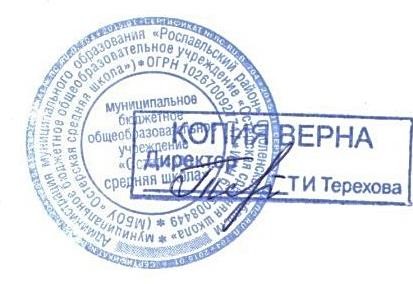 учебного предмета «Математика: алгебра и начала математического анализа, геометрия» в 11 классеДля использования в повседневной жизни и обеспечения возможности успешного продолжения образования по специальностям, не связанным с прикладным использованием математики (1-й уровень планируемых результатов), выпускник научится, а также получит возможность научиться для развития мышления (2-й уровень планируемых результатов, выделено курсивом).Алгебра и начала математического анализаБазовый уровеньЭлементы теории множеств и математической логики:оперировать понятиями: конечное множество, бесконечное множество, числовые множества на координатной прямой, элемент множества, подмножество, пересечение и объединение множеств, отрезок, интервал, промежуток с выколотой точкой, графическое представление множеств на координатной плоскости,проверять принадлежность элемента множеству, заданному описанием;находить пересечение и объединение двух, нескольких множеств, представленных графически на числовой прямой, на координатной плоскости;строить на числовой прямой подмножество числового множества, заданное простейшими условиями;оперировать понятиями: утверждение (высказывание), отрицание утверждения, истинные и ложные утверждения, следствие, частный случай общего утверждения, контрпример;распознавать ложные утверждения, ошибки в рассуждениях, в том числе с использованием контрпримеров;проводить доказательные рассуждения для обоснования истинности утверждений.В повседневной жизни и при изучении других учебных предметов:использовать числовые множества на координатной прямой и на координатной плоскости для описания реальных процессов и явлений,проводить логические, доказательные рассуждения в ситуациях повседневной жизни,при решении задач из других предметов.Числа и выраженияоперировать понятиями: натуральное и целое число, делимость чисел, обыкновенная дробь, десятичная дробь, рациональное число, иррациональное число, приближённое значение числа, часть, доля, отношение, процент, масштаб;оперировать понятиями: логарифм числа, тригонометрическая окружность, радианная и градусная мера угла, синус, косинус, тангенс и котангенс углов, имеющих произвольную величину, числа e и π;выполнять арифметические действия с целыми и рациональными числами, сочетая устные и письменные приёмы, применяя при необходимости вычислительные устройства;сравнивать рациональные числа между собой; сравнивать с рациональными числами значения целых степеней чисел, корней натуральной степени из чисел, логарифмов чисел в простых случаях;выполнять несложные преобразования числовых выражений, содержащих степени чисел, корни из чисел, логарифмы чисел; находить значение корня натуральной степени, степени с рациональным показателем, логарифма, используя при необходимости вычислительные устройства;пользоваться оценкой и прикидкой при практических расчётах;изображать точками на координатной прямой целые и рациональные числа; целые степени чисел, корни натуральной степени из чисел, логарифмы чисел в простых случаях;выполнять несложные преобразования целых и дробно-рациональных буквенных выражений:выражать в простейших случаях из равенства одну переменную через другие;вычислять в простых случаях значения числовых и буквенных выражений, осуществляя необходимые подстановки и преобразования;проводить по известным формулам и правилам преобразования буквенных выражений, включающих степени, корни, логарифмы и тригонометрические формулы;находить значения числовых и буквенных выражений, осуществляя необходимые подстановки и преобразования;изображать схематически   угол,   величина   которого   выражена   в   градусах   илирадианах;оценивать знаки синуса, косинуса, тангенса, котангенса конкретных углов, использовать при решении задач табличные значения тригонометрических функций углов;выполнять перевод величины угла из радианной меры в градусную и обратно.В повседневной жизни и при изучении других учебных предметов:выполнять действия с числовыми данными при решении задач практического характера и задач из различных областей знаний, используя при необходимости справочные материалы и вычислительные устройства;соотносить реальные величины, характеристики объектов окружающего мира с их конкретными числовыми значениями;использовать методы округления и прикидки при решении практических задач повседневной жизни;оценивать, сравнивать и использовать при решении практических задач числовые значения реальных величин, конкретные числовые характеристики объектов окружающего мира.Уравнения и неравенстваРешать линейные уравнения и неравенства, квадратные уравнения;решать логарифмические и показательные уравнения вида                              ,            (где d можно представить в виде степени с основанием а) и неравенства вида          ,            (где d можно представить в виде степени с основанием а);приводить несколько примеров корней тригонометрического уравнения вида          ,       ,       ,       , где a — табличное значение соответствующей тригонометрической функции;решать несложные рациональные, показательные, логарифмические, тригонометрические уравнения, неравенства и их системы, простейшие иррациональные уравнения и неравенства;использовать методы решения уравнений: приведение к виду «произведение равно нулю» или «частное равно нулю», замена переменных;использовать метод интервалов для решения неравенств;использовать графический метод для приближённого решения уравнений и неравенств;изображать на тригонометрической окружности множество решений тригонометрических уравнений и неравенств.В повседневной жизни и при изучении других учебных предметов:составлять и решать уравнения, системы уравнений и неравенства при решении несложных практических задач и задач из других учебных предметов;использовать уравнения и неравенства для построения и исследования простейших математических моделей реальных ситуаций или прикладных задач;уметь интерпретировать полученный при решении уравнения, неравенства или системы результат, оценивать его правдоподобие в контексте заданной реальной ситуации или прикладной задачи.ФункцииОперировать понятиями: зависимость величин, функция, аргумент и значение функции, область определения и множество значений функции, график зависимости,график функции, нули функции, промежутки знакопостоянства, возрастание и убывание функции на числовом промежутке, наибольшее и наименьшее значения функции на числовом промежутке, периодическая функция, период, чётная и нечётная функции;оперировать понятиями: прямая и обратная пропорциональность, линейная, квадратичная, логарифмическая и показательная функции, тригонометрические функции;распознавать графики функций прямой и обратной пропорциональности, линейной, квадратичной, логарифмической, показательной и тригонометрических функций и соотносить их с формулами, которыми они заданы;находить по графику приближённо значения функции в заданных точках;определять по графику свойства функции (нули, промежутки знакопостоянства, промежутки монотонности, наибольшие и наименьшие значении п т. п.);строить эскиз графика функции, удовлетворяющей приведённому набору условий (промежутки возрастания и убывания, значение функции в заданной точке, точки экстремумов, асимптоты, нули функции и т. д.);определять значение функции по значению аргумента при различных способах задания функции;строить графики изученных функций;решать уравнения, простейшие системы уравнений, используя свойства функций и их графики.В повседневной жизни и при изучении других учебных предметов:определять по графикам и использовать для решения прикладных задач свойства реальных процессов и зависимостей (наибольшие и наименьшие значения, промежутки возрастания и убывания, промежутки знакопостоянства, асимптоты, период и т. п.), интерпретировать свойства в контексте конкретной практической ситуации;определять по графикам простейшие характеристики периодических процессов в биологии, экономике, музыке, радиосвязи и т. п. амплитуда, период и т. п.).Текстовые задачирешать несложные текстовые задачи разных типов, решать задачи разных типов, в том числе задачи повышенной трудности;выбирать оптимальный метод решения задачи, рассматривая различные методы;анализировать условие задачи, строить для её решения математическую модель,проводить доказательные рассуждения;понимать и использовать для решения задачи информацию, представленную в виде текстовой и символьной записи, схем, таблиц, диаграмм, графиков, рисунков;действовать по алгоритму, содержащемуся в условии задачи;использовать логические рассуждения при решении задачи;работать	с	избыточными	условиями,	выбирая	из	всей	информации	данные, необходимые для решения задачи;осуществлять несложный перебор возможных решений, выбирая из них оптимальное по критериям, сформулированным в условии;анализировать и интерпретировать полученные решения в контексте утопия задачи, выбирать решения, не противоречащие контексту;решать задачи на расчёт стоимости покупок, услуг, поездок и т. п.;решать несложные задачи, связанные с долевым участием во владении фирмой, предприятием, недвижимостью;решить задачи на простые проценты (системы скидок, комиссии) и на вычисление сложных процентов в различных схемах вкладов, кредитов и ипотек;решать практические задачи, требующие использования отрицательных чисел: на определение температуры, положения на временной оси (до нашей эры и после), глубины/высоты, на движение денежных средств (приход/расход) и т. п.;использовать понятие масштаба для нахождения расстояний и длин на картах, планах местности, планах помещений, выкройках, при работе на компьютере и т. п;решать	задачи,	требующие	перебора	вариантов,	проверки	условий,	выбора оптимального результата;анализировать и интерпретировать результаты в контексте условия задачи, выбирать решения, не противоречащие контексту;переводить при решении задачи информацию из одной формы в другую, используя при необходимости схемы, таблицы, графики, диаграммы.ГеометрияБазовый уровеньоперировать понятиями: точка, прямая, плоскость, параллельность и перпендикулярность прямых и плоскостей;распознавать основные виды многогранников (призма, пирамида, прямоугольный параллелепипед, куб) и тел вращения (конус, цилиндр, сфера и шар), владеть стандартной классификацией пространственных фигур (пирамиды, призмы, параллелепипеды);изображать изучаемые фигуры от руки и с применением простых чертежных инструментов;делать выносные плоские чертежи из рисунков простых объемных фигур: вид сверху, сбоку, снизу; строить сечения многогранников;извлекать, интерпретировать и преобразовывать информацию о пространственных геометрических фигурах, представленную на чертежах и рисунках;описывать взаимное расположение прямых и плоскостей в пространстве;применять теорему Пифагора при вычислении элементов стереометрических фигур;находить	объемы	и	площади	поверхностей	простейших	многогранников,	тел вращения, геометрических тел с применением формул;вычислять расстояния и углы в пространстве;применять геометрические факты для решения задач, предполагающих несколько шагов решения, если условия применения заданы в явной форме;решать задачи на нахождение геометрических величин по образцам или алгоритмам;формулировать свойства и признаки фигур;доказывать геометрические утверждения.В повседневной жизни и при изучении других учебных предметов:соотносить абстрактные геометрические понятия и факты с реальными жизненными объектами и ситуациями;использовать	свойства	пространственных	геометрических	фигур	для	решения типовых задач практического содержания;соотносить площади поверхностей тел одинаковой формы различного размера;соотносить объемы сосудов одинаковой формы различного размера;оценивать форму правильного многогранника после спилов, срезов и т.п. (определять количество вершин, рёбер и граней полученных многогранников);использовать свойства геометрических фигур для решения задач практического характера и задач из других областей знаний.Векторы и координаты в пространствеоперировать понятиями: декартовы координаты в пространстве, вектор, модуль вектора, равенство векторов, координаты вектора, угол между векторами, скалярное произведение векторов, коллинеарные и компланарные векторы;находить координаты вершин куба и прямоугольного параллелепипеда, расстояние между двумя точками;находить сумму векторов и произведение вектора на число, угол между векторами, скалярное произведение, раскладывать вектор по двум неколлинеарным векторам;задавать плоскость уравнением в декартовой системе координат;решать простейшие задачи введением векторного базиса.История и методы математикиописывать	отдельные	выдающиеся	результаты,	полученные	в	ходе	развитияматематики как науки;знать примеры математических открытий и их авторов в связи с отечественной и всемирной историей; представлять вклад выдающихся математиков в развитие математики и иных научных областей;понимать роль математики в развитии России;применять известные методы при решении стандартных и нестандартных математических задач; использовать основные методы доказательства, проводить доказательство и выполнять опровержение;замечать и характеризовать математические закономерности в окружающей действительности и на их основе характеризовать красоту и совершенство окружающего мира, а также произведений искусства;применять простейшие программные средства и электронно-коммуникационные системы при решении математических задач.Содержание курсаФункцииТригонометрические функции                      ,               . Функция                   . Свойства и графики тригонометрических функций. Арккосинус, арксинус, арктангенс числа, арккотангенс числа. Обратные тригонометрические функции, их свойства и графики.Преобразования графиков функций: сдвиги вдоль координатных осей, растяжение и сжатие, симметрия относительно координатных осей и начала координат. Графики взаимно обратных функций.Элементы математического анализаПроизводная функции в точке. Касательная к графику функции. Геометрический и физический смысл производной. Производные элементарных функций. Производная суммы, произведения, частного двух функций.Вторая производная, её геометрический и физический смысл.Понятие о непрерывных функциях. Точки экстремума (максимума и минимума). Исследование элементарных функций на точки экстремума, нахождение наибольшего и наименьшего значений функции с помощью производной. Построение графиков функций с помощью производных. Применение производной при решении задач.Первообразная. Первообразные элементарных функций. Площадь криволинейной трапеции. Формула ньютона-Лейбница. Определенный интеграл. Вычисление площадей плоских фигури объемов тел вращения с помощью интеграла.Статистика и теория вероятностей, логика и комбинаторикаЧастота и вероятность события. Достоверные, невозможные и случайные события. Вычисление вероятностей в опытах с равновозможными элементарными исходами. Решение задач с применением комбинаторики. Вероятность суммы двух несовместных событий. Противоположное событие и его вероятность.Правило умножения вероятностей. Формула полной вероятности. Решение задач с применением дерева вероятностей. Дискретные случайные величины и их распределения.Математическое	ожидание,	дисперсия	случайной	величины.	Среднее	квадратичное отклонение.Понятие	о	нормальном	распределении.	Примеры	случайных	величин,	подчиненных нормальному закону (погрешность измерений, рост человека).Представление о законе больших чисел. Роль закона больших чисел в науке, природе и обществе.Совместные наблюдения двух случайных величин. Понятие о корреляции.ГеометрияТела вращения: цилиндр, конус, сфера и шар. Основные свойства прямого кругового цилиндра, прямого кругового конуса. Изображение тел вращения на плоскости.Представление об усеченном конусе, сечения конуса (параллельное основанию и проходящее через вершину), сечения цилиндра (параллельно и перпендикулярно оси), сечения шара. Развертка цилиндра и конуса.Простейшие комбинации многогранников и тел вращения между собой.Вычисление элементов пространственных фигур (ребра, диагонали, углы). Площадь поверхности правильной пирамиды и прямой призмы. Площадь поверхности прямого кругового цилиндра, прямого кругового конуса и шара. Понятие об объеме. Объем пирамиды и конуса, призмы и цилиндра. Объем шара.Подобные тела в пространстве. Соотношения между площадями поверхностей и объемами подобных тел.Движения в пространстве: параллельный перенос, центральная симметрия, симметрия относительно плоскости, поворот. Свойства движений. Применение движений при решении задач.Векторы и координаты в пространстве.Сумма векторов, умножение вектора на число, угол между векторами. Коллинеарные и компланарные векторы. Скалярное произведение векторов. Теорема о разложении вектора по трем некомпланарным векторам. Скалярное произведение векторов в координатах. Применение векторов при решении задач на нахождение расстояний, длин, площадей и объемов.Уравнение плоскости в пространстве. Уравнение сферы в пространстве. Формула для вычисления расстояния между точками в пространстве.Тематическое планированиеКалендарно - тематическое планирование учебного материала по математике11 классТемаКоличество часовПовторение изученного в 10 классе.12Тригонометрические функции.18Цилиндр, конус и шар.14Производная и её геометрический смысл.15Применение производной к исследованию функций.12Интеграл.11Объемы тел.16Комбинаторика.10Метод координат в пространстве. Движения.19Элементы теории вероятностей.12Статистика.8Повторение изученного в 11 классе4Промежуточная аттестация (контрольная работа). Анализ, работанад ошибками.4Итоговое повторение14Итого№ урок аНазвание раздела и темыДата проведения по плану/ факт.Дата проведения по плану/ факт.Примечание (описание причин корректиро вки дат)1.Повторение изученного в 10 классе.Действительные числа, степенная функция. 01.092.Повторение изученного в 10 классе.Показательная и логарифмическая функции. 04.093.Повторение изученного в 10 классе.Показательная и логарифмическая функции. 05.094.Повторение изученного в 10 классе.Тригонометрические формулы. 07.095.Повторение изученного в 10 классе.Тригонометрические уравнения. 07.096.Повторение изученного в 10 классе.Тригонометрические уравнения.08.097.Повторение изученного в 10 классе. Параллельность и перпендикулярностьпрямых и плоскостей. Многогранники.11.098.Входная контрольная работа12.099. Область определения и множество значенийтригонометрических функций14.0910.Область определения и множество значенийтригонометрических функций14.0911.Область определения и множество значенийтригонометрических функций15.0912.Область определения и множество значенийтригонометрических функций18.0913.Четность, нечетность, периодичностьтригонометрических функций19.0914.Четность, нечетность, периодичностьтригонометрических функций21.0915.Свойство функции                  и её график21.0916.Свойство функции                  и её график22.0917.Свойство функции                  и её график25.0918.Свойство функции                 и её график26.0919.Свойство функции                 и её график28.0920.Свойство функции                 и её график28.0921.Свойство функции               и её график29.0922.Свойство функции               и её график02.1023.Свойство функции               и её график03.1024.Обратные тригонометрические функции05.1025.Урок обобщения и систематизации знаний05.1026.Контрольная работа №1 по теме«Тригонометрические функции»06.1027.Цилиндр09.1028.Понятие цилиндра10.1029.Площадь поверхности цилиндра12.1030.Конус. Понятие конуса12.1031.Площадь поверхности конуса13.1032.Усечённый конус16.1033.Сфера и шар17.1034.Взаимное расположение сферы и плоскости.19.1035.Касательная плоскость к сфере.19.1036.Площадь сферы20.1037.Взаимное расположение сферы и прямой23.1038.Сфера, вписанная в цилиндрическую иконическую поверхности.24.1039.Сечения цилиндрической и коническойповерхностей26.1040.Урок обобщения 26.1041.Контрольная работа №2 по теме «Цилиндр,конус и шар»27.1042.Производная.07.1143.Производная.09.1144.Производная степенной функции.09.1145.Производная степенной функции.10.1146.Правила дифференцирования.13.1147.Правила дифференцирования.14.1148.Правила дифференцирования.16.1149.Производные некоторых элементарныхфункций.16.1150.Производные некоторых элементарныхфункций.17.1151.Производные некоторых элементарныхфункций.20.1152.Геометрический смысл производной.21.1153.Геометрический смысл производной.23.1154.Геометрический смысл производной.23.1155.Урок обобщения и систематизации знаний24.1156.27.1157.Контрольная работа №3 по теме«Производная и её геометрический смысл»28.1158.Возрастание и убывание функции30.1159.Возрастание и убывание функции30.1160.Экстремумы функции01.1261.Экстремумы функции04.1262.Применение производной к построениюграфиков функций05.1263.Применение производной к построениюграфиков функций07.1264.Наибольшее и наименьшее значения функции07.1265.Наибольшее и наименьшее значения функции08.1266.Наибольшее и наименьшее значения функции11.1267.Наибольшее и наименьшее значения функции12.1268.Выпуклость графика функции, точки перегиба14.1269.Выпуклость графика функции, точки перегиба14.1270.Выпуклость графика функции, точки перегиба15.1271.Урок обобщения и систематизации знаний18.1272.Первообразная19.1273.Первообразная21.1274.Правила нахождения первообразных21.1275.Правила нахождения первообразных22.1276.Площадь криволинейной трапеции и интеграл25.1277.Площадь криволинейной трапеции и интеграл26.1278.Вычисление интегралов. Вычислениеплощадей с помощью интегралов28.1279.Применение производной и интеграла крешению практических задач.28.1280.Применение производной и интеграла крешению практических задач.29.1281.Урок обобщения и систематизации знаний09.1182.Контрольная работа №5 по теме «Интеграл»11.0183.Понятие объема11.0184.Объем прямоугольного параллелепипеда12.0185.Объем прямой призмы15.0186.Объем цилиндра16.0187.Объем цилиндра18.0188.Вычисление объемов тел с помощьюИнтеграла18.0189.Вычисление объемов тел с помощьюИнтеграла19.0190.Объем наклонной призмы22.0191.Объем пирамиды23.0192.Объем конуса25.0193.Объем шара26.0194.Объем шара29.0195.Объем шарового сегмента, шарового слоя,шарового сектора30.0196.Площадь сферы01.0297.Площадь сферы01.0298.Контрольная работа №6 по теме «Объемытел»02.0299.Правило произведения05.02100.Перестановки06.02101.Перестановки08.02102.Размещения08.02103.Сочетания и их свойства09.02104.Сочетания и их свойства12.02105.Бином Ньютона13.02106.Бином Ньютона15.02107.Урок обобщения и систематизации знаний15.02108.Контрольная работа №7 по теме«Комбинаторика»16.02109.Понятие вектора. Равенство векторов.19.02110.Сложение и вычитание векторов.20.02111.Умножение вектора на число.22.02112.Компланарные векторы. Правилопараллелепипеда.22.02113.Разложение вектора по трём некомпланарнымвекторам.26.02114.Прямоугольная система координат вПространстве27.02115.Координаты вектора29.02116.Связь между координатами векторов икоординатами точек29.02117.Простейшие задачи в координатах. Уравнениесферы01.03118.Угол между векторами04.03119.Скалярное произведение векторов05.03120.Скалярное произведение векторов07.03121.Вычисление углов между прямыми иплоскостями07.03122.Уравнение плоскости11.03123.Уравнение плоскости12.03124.Центральная, осевая, зеркальная симметрии14.03125.Параллельный перенос14.03126.Преобразование подобия15.03127.Контрольная работа №8 по теме «Методкоординат в пространстве. Движения»18.03128.События19.03129.Комбинация событий. Противоположноесобытие21.03130.Вероятность событий21.03131.Вероятность событий22.03132.Сложение вероятностей01.04133.Сложение вероятностей02.04134.Независимые события. Умножениевероятностей04.04135.Независимые события. Умножениевероятностей04.04136.Статистическая вероятность05.04137.Статистическая вероятность08.04138.Урок обобщения и систематизации знаний09.04139.Контрольная работа №9 по теме «Элементытеории вероятностей»11.04140.Случайные величины11.04141.Случайные величины12.04142.Центральные тенденции15.04143.Центральные тенденции16.04144.Меры разброса18.04145.Меры разброса18.04146.Урок обобщения и систематизации знаний19.04147.Контрольная работа №10 по теме«Статистика»22.04148.Повторение. Тригонометрические функции23.04149.Повторение. Производная, применениепроизводной к исследованию функций25.04150.Повторение. Цилиндр, конус, шар. Объемытел25.04151.Повторение. Векторы в пространстве. Методкоординат. Движения26.04152.Повторение. Интеграл. Комбинаторика.Элементы теории вероятностей02.05153.Промежуточная аттестация (контрольнаяработа)02.05154.Промежуточная аттестация (контрольнаяработа)03.05155.Анализ контрольной работы. Работа надошибками06.05156.Анализ контрольной работы. Работа надошибками07.05157.Повторение. Модуль «Базовые навыки». Чтение графиков и диаграмм. Вычислениевероятностей13.05158.Повторение. Модуль «Алгебра». Вычисленияи преобразования. Уравнения14.05159.Повторение. Модуль «Алгебра». Текстовыезадачи16.05160.Повторение. Модуль «Алгебра». Неравенства16.05161.Повторение. Модуль «Геометрия».Планиметрия. Геометрия на клетчатой бумаге17.05162.Итоговая контрольная работа в форме ЕГЭ20.05163.Итоговая контрольная работа в форме ЕГЭ21.05164.Повторение. Модуль «Функции». Графикитригонометрических, показательных, логарифмических функций.23.05165.Повторение. Модуль «Функции». Связь между графиком функции и графиком еёпроизводной23.05166.Повторение. Модуль «Функции». Применениепроизводной к исследованию функций24.05167.Заключительное повторение.168.Заключительное повторение.169.Заключительное повторение.170.Заключительное повторение.